Unit 1 Lesson 18: Representemos arreglos con expresionesWU Cuántos ves: Un arreglo de figuras (Warm up)Student Task Statement¿Cuántos ves? ¿Cómo lo sabes?, ¿qué ves?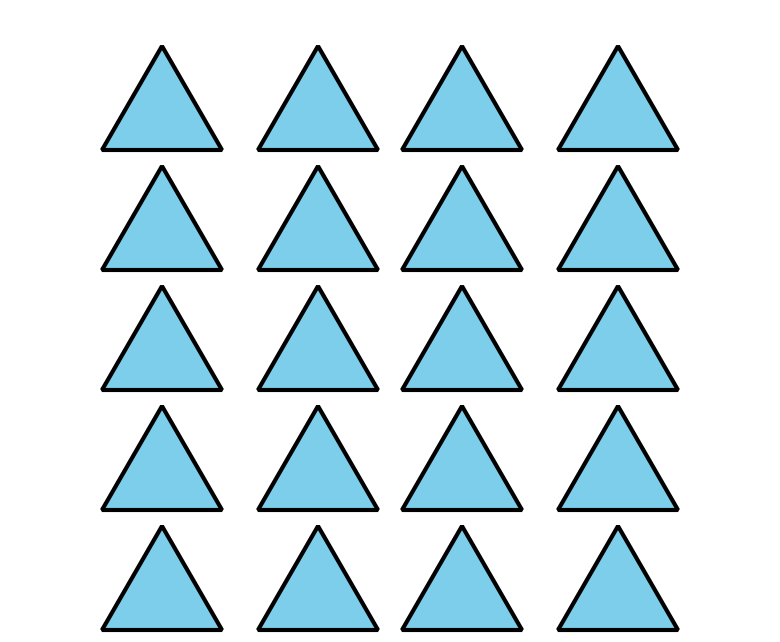 1 Representemos situaciones con arreglosStudent Task StatementUsa objetos o dibujos para representar cada una de las situaciones con un arreglo.Hay 3 filas de sillas. Cada fila tiene 5 sillas.Hay 4 filas de automóviles. Cada fila tiene 5 automóviles.Hay 2 filas de huevos. Cada fila tiene 6 huevos.Hay 2 equipos de estudiantes en fila. Cada equipo tiene 10 estudiantes.Escribe una expresión de multiplicación que represente cada situación.2 Conectemos arreglos con expresionesStudent Task StatementDibuja un arreglo para cada expresión de multiplicación. Prepárate para compartir tu razonamiento.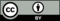 © CC BY 2021 Illustrative Mathematics®